INFORME DE ACTIVIDAD REALIZADA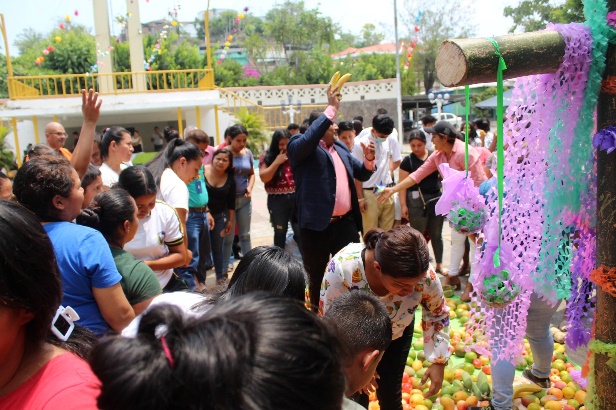 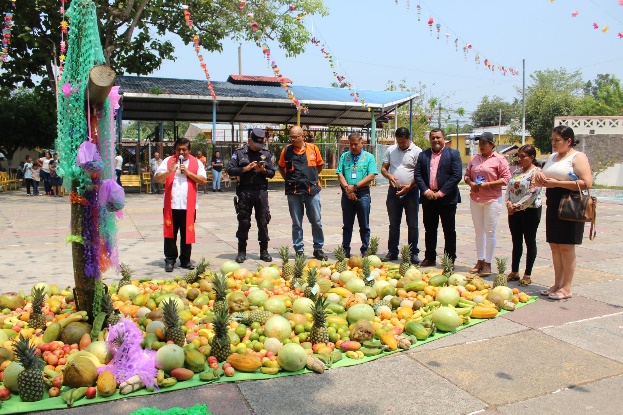 F.--------------------------------------------------------------Enc. Comunicaciones, Proyección Socialy Participación Ciudadana.LUGAR: PARQUE CENTRAL DE SAN RAFAEL CEDROS LUGAR: PARQUE CENTRAL DE SAN RAFAEL CEDROS MUNICIPIO: SAN RAFAEL CEDROS ACTIVIDAD: CELEBRACION DEL DIA DE LA CRUZACTIVIDAD: CELEBRACION DEL DIA DE LA CRUZACTIVIDAD: CELEBRACION DEL DIA DE LA CRUZHORA DE INICIO: 9:00 AMHORA DE FINALIZACIÓN: 11:30 AMFECHA:  03/05/2023ACTIVIDADES DESARROLLADAS: (detalles)El día Miércoles 03 de mayo del 2023 se llevó a cabo la celebración del día de la cruz, con el objetivo de mantener vivas nuestras costumbres religiosas y culturales, se pudo disfrutar de un bonito colorido con la decoración y la gran variedad de frutas que se le regalo a todos los asistentes a la celebración, también se pudo disfrutar de diferentes puntos artísticos de folklore y un rico refrigerio para todos los habitantes que consistía de un marquesote y horchata.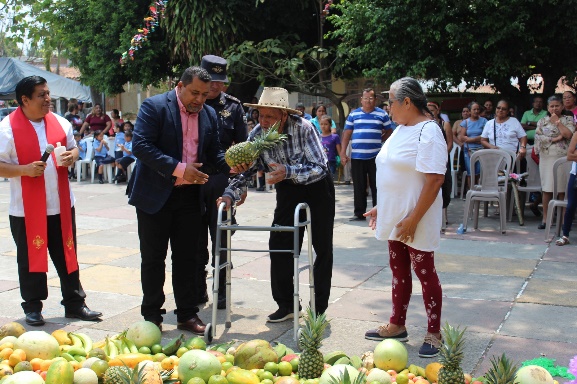 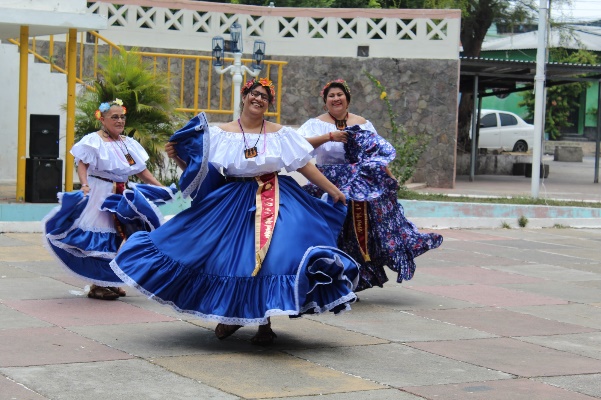 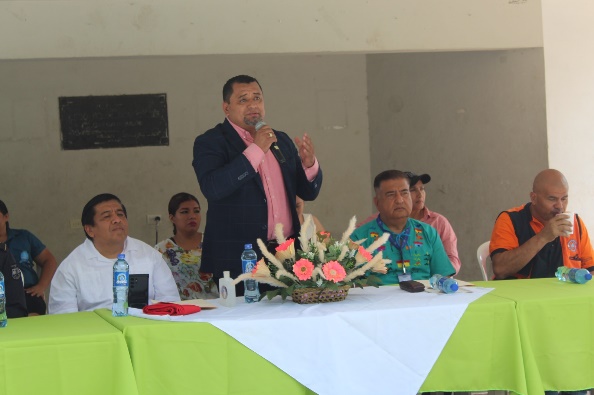 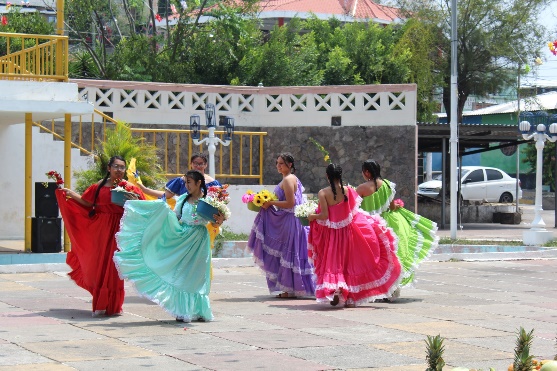 ACTIVIDADES DESARROLLADAS: (detalles)El día Miércoles 03 de mayo del 2023 se llevó a cabo la celebración del día de la cruz, con el objetivo de mantener vivas nuestras costumbres religiosas y culturales, se pudo disfrutar de un bonito colorido con la decoración y la gran variedad de frutas que se le regalo a todos los asistentes a la celebración, también se pudo disfrutar de diferentes puntos artísticos de folklore y un rico refrigerio para todos los habitantes que consistía de un marquesote y horchata.ACTIVIDADES DESARROLLADAS: (detalles)El día Miércoles 03 de mayo del 2023 se llevó a cabo la celebración del día de la cruz, con el objetivo de mantener vivas nuestras costumbres religiosas y culturales, se pudo disfrutar de un bonito colorido con la decoración y la gran variedad de frutas que se le regalo a todos los asistentes a la celebración, también se pudo disfrutar de diferentes puntos artísticos de folklore y un rico refrigerio para todos los habitantes que consistía de un marquesote y horchata.